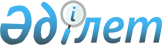 О реализации задолженностей юридических лиц по директивным кредитам и кредитам, выданным по результатам внутриреспубликанского зачета взаимных долговПостановление Правительства Республики Казахстан от 28 мая 1996 г. N 652

      Во исполнение Указа Президента Республики Казахстан, имеющего силу Закона, от 21 декабря 1995 г. N 2700 U952700_ "О республиканском бюджете на 1996 год" и в целях завершения возврата задолженности по директивным кредитам и кредитам, выданным по результатам внутриреспубликанского зачета взаимных долгов, Правительство Республики Казахстан ПОСТАНОВЛЯЕТ: 

      1. Определить Агентство по реорганизации предприятий при Государственном комитете Республики Казахстан по управлению государственным имуществом уполномоченным органом по реализации задолженностей юридических лиц, в том числе и по директивным кредитам и кредитам, выданным по результатам внутриреспубликанского зачета взаимных долгов. 

      2. Агентству по реорганизации предприятий при Государственном комитете Республики Казахстан по управлению государственным имуществом совместно с Министерством финансов Республики Казахстан в 20-дневный срок разработать и утвердить Положение о порядке проведения торгов долгами юридических лиц. 

      3. Утвердить прилагаемый порядок подготовки к реализации задолженностей юридических лиц по директивным кредитам и кредитам, выданным по результатам внутриреспубликанского зачета взаимных долгов, через Агентство по реорганизации предприятий при Государственном комитете Республики Казахстан по управлению государственным имуществом. 

 

     Премьер-Министр   Республики Казахстан

                                            Утвержден                                    постановлением Правительства                                        Республики Казахстан                                      от 28 мая 1996 г. N 652 



 

                           Порядок подготовки 

             к реализации задолженностей юридических лиц 

             по директивным кредитам и кредитам, выданным 

             по результатам внутриреспубликанского зачета 

          взаимных долгов, через Агентство по реорганизации 

         предприятий при Государственном комитете Республики 

          Казахстан по управлению государственным имуществом 



 

      Сноска. Порядок дополнен разделом III - постановлением Правительства РК от 22 августа 1996 г. N 1045. 



 

        I. Порядок урегулирования долгов предприятий-заемщиков 

                       по директивным кредитам 



 

      1. Министерству финансов Республики Казахстан, с целью урегулирования долгов предприятий- эаемщиков по директивным кредитам, предложить банкам второго уровня (далее-банки), обслуживающим директивные кредиты, следующее: 

      а) выборочно выкупить существующую задолженность части юридических лиц в сумме основного долга с начислением 10 процентов годовых за все время пользования кредитом, с предоставлением банкам прав на взыскание задолженности с юридических лиц в полном объеме; 

      б) в случае согласия банкам составить перечень юридических лиц, чья задолженность подлежит погашению в сумме основного долга и начисленных 10 процентов годовых за все время пользования кредитом, с приложением расчетов, подтвержденных областными финансовыми управлениями. Данный перечень банкам до 30 мая 1997 года передать областным финансовым управлениям для направления в Министерство финансов Республики Казахстан; 

      в) в 20-дневный срок банкам по каждой выкупаемой задолженности юридических лиц заключить договор с областным финансовым управлением Министерства финансов Республики Казахстан (приложение 1). 

      При погашении банком, по каждому юридическому лицу, суммы эадолженности по основному долгу и процентам в размере 10 процентов годовых за все время пользования кредитом Министерству финансов Республики Казахстан уменьшить сумму задолженности банка на сумму общей задолженности (основной долг и все ранее начисленные проценты) данного юридического лица; 

      г) по юридическим лицам, задолженность которых признана нецелесообразной к выкупу, банки в 20-дневный срок производят передачу областным финансовым управлениям следующих документов по акту приему-передачи: 

      доверенность Министерству финансов Республики Казахстан о праве распоряжения задолженностью хозяйствующих субъектов (приложение 2); 

      кредитные договоры (банк - предприятие-заемщик, оригинал); 

      документы о залоговом обеспечении. 

      При выполнении банками всех условий настоящего порядка Министерству финансов Республики Казахстан снять всю задолженность банка с внебалансового учета. 

      Сноска. В подпункте "б" заменены слова - постановлением Правительства РК от 6 мая 1997 г. N 795 P970795_ . 

      2. Областным финансовым управлениям в 20-дневный срок предложить (приложение 3) юридическим лицам, задолженность которых не выкупается банками: 

      а) заключить соглашение о реализации задолженности с торгов, проводимых через Агентство по реорганизации предприятий при Государственном комитете Республики Казахстан по управлению государственным имуществом (далее - Агентство) (приложение 4); 

      б) в 20-дневный срок направить заключенные соглашения с юридическими лицами в Министерство финансов Республики Казахстан; 

      в) к хозяйствующим субъектам не заключившим либо отказавшим заключить соглашение, предъявить претензию (приложение 5); 

      г) при отказе выполнения условий претензии предъявить исковые заявления в коллегии по хозяйственным делам соответствующих судов Республики Казахстан (приложение 6), соответствующие решения судебных органов по вышеуказанным хозяйствующим субъектам с доверенностью банка по данным предприятиям на право реализации долгов, а также кредитные договоры, документы залогового обеспечения направляются в Министерство финансов Республики Казахстан для принятия мер по исполнению решений судов. 



 

       II. Порядок урегулирования долгов предприятий-заемщиков 

                 по кредитам, выданным по результатам 

            внутриреспубликанского зачета взаимных долгов 



 

      3. Министерству финансов Республики Казахстан в целях урегулирования долгов предприятий-заемщиков по кредитам, выданным по результатам внутриреспубликанского зачета взаимных долгов, предложить банкам, обслуживающим эти кредиты: 

      а) выборочно погасить существующую задолженность части юридических лиц в сумме основного долга с начислением 10 процентов годовых за все время пользования кредитом, с предоставлением Министерством финансов Республики Казахстан права банкам на взыскание задолженности с хозяйствующих субъектов в полном объеме, а также права обращения взыскания на заложенное имущество; 

      б) в случае согласия банкам составить перечень юридических лиц, чья задолженность подлежит погашению в сумме основного долга с начислением 10 процентов за все время пользование кредитом, с приложением расчетов, подтвержденных областными финансовыми управлениями. Данный перечень в 20-дневный срок передать в областное финансовое управление для передачи в Министерство финансов Республики Казахстан; 

      в) банкам по каждой погашаемой задолженности в 20-дневный срок заключить договор с областным финансовым управлением Министерства финансов Республики Казахстан (приложение 1 а); 

      При погашении банком, по каждому юридическому лицу, суммы задолженности по основному долгу и процентам в размере 10 процентов годовых за все время пользования кредитом Министерству финансов Республики Казахстан уменьшить сумму задолженности банка по сумме кредитного договора, заключенного с Министерством финансов Республики Казахстан, на сумму общей задолженности (основной долг и все ранее начисленные проценты) данного хозяйствующего субъекта; 

      г) юридическим лицам, задолженность которых не погашается банками, банкам предложить (приложение 2 а), заключить соглашение на реализацию задолженности юридического лица с торгов, проводимых Агентством (приложение 3 а); 

      д) заключенное соглашение и доверенность банка (приложение 4 а) в 20-дневный срок передать в областное финансовое управление для направления в Министерство финансов Республики Казахстан; 

      е) по всем юридическим лицам, не заключившим либо отказавшимся заключить соглашение, банкам совместно с финансовыми управлениями от имени банка предъявить претензию (приложение 5 а); 

      ж) в случае отказа выполнения условий претензии совместно с облфинуправлениями подготовить исковые заявления от имени банка в коллегии по хозяйственным делам соответствующих судов Республики Казахстан (приложение 6 а), соответствующие решения судебных органов по юридическим лицам, а также доверенности банка на реализацию задолженности по данным хозяйствующим субъектам передаются в областные финансовые управления для направления в Министерство финансов Республики Казахстан для принятия мер по исполнению решений суда. 

      При выполнении банками всех условий настоящего порядка Министерству финансов Республики Казахстан снять всю задолженность банка с внебалансового учета и аннулировать ранее заключенные кредитные соглашения с ними. 

      В случае непринятия решений по вышеуказанным условиям Министерству финансов Республики Казахстан обратиться в судебные органы на предмет взыскания задолженности с банков, заключивших кредитные договоры с Министерством финансов Республики Казахстан, в полном объеме (с учетом процентов и пени) с корреспондентских счетов банков. 

      Сноска. В подпунктах "е", "ж" заменены слова - постановлением Правительства РК от 6 мая 1997 г. N 795 P970795_ . 



 

          III. Порядок расчетов задолженностей юридических лиц, 

       выставляемых на торги Агентства по реорганизации предприятий 

          при Государственном комитете Республики Казахстан по 

                 управлению государственным имуществом 



 

      4. Объемы задолженностей юридических лиц по директивным кредитам и кредитам, выданным по результатам внутриреспубликанского зачета взаимных долгов, предъявляемых к иску, рассчитываются согласно кредитным договорам. 

      5. Объемы задолженностей юридических лиц по директивным кредитам, выставляемых на торги Агентства, складываются из суммы основного долга и процентов, отдебетованных на специальные долговые счета Министерства фмнансов Республики Казахстан, с дополнительным начислением процентов на сумму отдебетованного основного долга по действующим ставкам рефинансирования Национального банка Республики Казахстан в указанный период. 

      6. Объемы задолженностей юридических лиц по кредитам, выданным по результатам внутриреспубликанского зачета взаимных долгов, выставляемых на торги Агентства, складываются из суммы основного долга и процентов, начисленных по действующим ставкам рефинансирования Национального Банка Республики Казахстан в указанный период, плюс 20 процентов годовых с момента отнесения на внебалансовый счет. 

      7. Расчеты готовятся по состоянию на 15 сентября 1996 года. 

      Министерству финансов Республики Казахстан:     в 10-дневный срок уполномочить соответствующие областныефинансовые управления по урегулированию долгов предприятий-заемщиков;     в срок до 20 сентября 1996 года передать соответствующиематериалы, по мере их поступления, необходимые для реализации долговхозяйствующих субъектов по директивным кредитам и кредитам,выданным по результатам внутриреспубликанского зачета взаимныхдолгов, Агентству, а также заключить договор о порядке реализациидолгов .                                          Приложения 1, 1а                           Д О Г О В О Рг. Алматы                                 "___"___________ 1996 года     Министерство финансов Республики Казахстан в лице начальника________________________ облфинуправления, именуемый в дальнейшем"Минфин", действующий на основании Положения, и акционерныйбанк "______________________________" в лице Председателя Правления___________________________________ именуемый в дальнейшем "Банк",действующий на основании Устава, эаключили настоящий договор онижеследующем.                        1. ПРЕДМЕТ ДОГОВОРА     1.1. Банк производит погашение задолженности перед Минфиномпо ранее заключенным кредитным договорам, а именно, за непосредственныхзаемщиков из расчета суммы основного долга с начислением10 процентов годовых за все время пользования кредитом (согласноприложению, приложение является неотъемлемой частью настоящегодоговора)                       2. ОБЯЗАННОСТИ СТОРОН     2.1. Банк обязан в срок до ________________ 1996 года произвестиперечисление денежных средств за непосредственных заемщиков (согласноприложению) в сумме основного долга с начислением 10 процентовгодовых за все время пользования кредитом, что составит___________________________________________________________________________________________________________________________________тенге,на счет Минфина __________________________________.     2.2. Минфин на основании поступления денежных средств,подтвержденного платежными поручениями, производит уменьшениезадолженности Банка, согласно порядку, утвержденному постановлениемПравительства Республики Казахстан от "___"_______________ 1996 г.N_____.                     3. ОТВЕТСТВЕННОСТЬ СТОРОН     3.1. В случае несвоевременного перечисления денежных средствна счет Минфина Банк выплачивает пеню из расчета ____ % за каждыйдень просрочки, от общей суммы согласно пункту 2.1 настоящегоДоговора, но не более _____%.     3.2. Все спорные вопросы решаются в установленномэаконодательством Республики Казахстан порядке.     3.3. Настоящий Договор составлен в 2 (двух) экземплярах,имеющих одинаковую юридическую силу.     3.4. Договор вступает в силу с даты его подписания и действуетдо исполнения сторонами обязательств, предусмотренных настоящимДоговором.     3.5. Изменения и дополнения к настоящему Договору принимаютсяв письменной форме по соглашению сторон.     3.6. Одностороннее расторжение настоящего Договора недопускается.                    4. ЮРИДИЧЕСКИЕ АДРЕСА СТОРОН     МИНИСТЕРСТВО ФИНАНСОВ                    АКЦИОНЕРНЫЙ БАНК     РЕСПУБЛИКИ КАЗАХСТАН                     ________________     _____________________                    ________________     _____________________                    ________________     _____________________                    ________________                                              Приложение 2                      Д О В Е Р Е Н Н О С Т Ьг. ____________________                  "__"__________1996 года     Настоящей доверенностью акционерный банк "___________________"доверяет Министерству финансов Республики Казахстан распоряжатьсяэадолженностью ____________________________________________________               (наименование хозяйствующего субъекта-должника)в сумме ______________________________________________________ тенгесогласно кредитному договору N __ от "__"________________ 199___года.     Настоящая доверенность действительна на весь период торговдолгами, организованных Агентством по реорганизации предприятий приГосударственном комитете Республики Казахстан по управлениюгосударственным имуществом.     Председатель Правления             ________________________     Главный бухгалтер                  ________________________                                        Приложение 2 а                          И 3 В Е Щ Е Н И Е                                        ________________________                                        ________________________                                        ________________________                                        ________________________г. ________________                     "___"___________1996 года     Акционерный банк ___________________________________ извещает овыставлении Вашей задолженности согласно кредитному договору N ____от "___"______________ 199____ года на общую сумму _______________________________________________________________________________тенгена торги долгами, проводимые через Агентство по реорганизациипредприятий при Государственном комитете Республики Казахстан поуправлению государственным имуществом.     В связи с чем Вам предлагается в 5 - дневный срок заключитьсоответствующее соглашение.     Председатель Правления     ______________________                  _____________________     м.п.                                           Приложение 3                         И 3 В Е Щ Е Н И Е                                           _______________________                                           _______________________                                           _______________________                                           _______________________г.____________________                   "___"___________1996 года     ____________________________ облфинуправление извещает овыставлении Вашей задолженности согласно кредитному договору N_____от "___"__________________199___ года на общую сумму _______________________________________________________________________________________________тенге на торги долгами, проводимые через Агентство пореорганизации предприятий при Государственном комитете РеспубликиКазахстан по управлению государственным имуществом.     В связи с чем Вам предлагается в 5 - дневный срок заключитьсоответствующее соглашение.     Начальник Облфинуправления            ______________________     м.п.                                           Приложения 3а, 4                             СОГЛАШЕНИЕг. ________________________           "____"_____________1996 года     Министерство финансов Республики Казахстан в лице начальника____________________________облфинуправления________________________________________, именуемый в дальнейшем Минфин, акционерный банк_____________________________________ в лице Председателя Правления_________________________________, именуемый в дальнейшем "Банк", и____________________________________________________________ в лице____________________________________________________, именуемый вдальнейшем "Должник", заключили настоящее соглашение. 

       1. Должник дает согласие на реализацию существующей задолженности перед Банком через уполномоченный орган, осуществляющий реализацию долгов - Агентство по реорганизации предприятий при Государственном комитете Республики Казахстан по управлению государственным имуществом. 

      2. Сумма выставляемой на реализацию задолженности с учетом процентов и начисленной штрафной пени определяется и подтверждается Банком, Должником и областным финансовым управлением, расчет прилагается к настоящему соглашению, приложение ___. 

      3. Стоимость продажи долгов будет определена аукционным путем на торгах долгами, организуемых Агентством по реорганизациипредприятий при Государственном комитете Республики Казахстан поуправлению государственным имуществом.     4. Настоящее соглашение не подлежит изменению без согласиясторон.     5. Настоящее соглашение составлено в 3 экземплярах, один дляБанка, второй для Должника, третий - для финансового управления,для передачи в Министерство финансов Республики Казахстан.     ОТ МИНФИНА            ОТ БАНКА            ОТ ДОЛЖНИКА____________________  ____________________  _________________________________________  ____________________  _____________________                                            Приложения 5, 5а

                                       ____________________________                                        (наименование предприятия)                                       ____________________________                                          (Ф.И. О. руководителя)                                       ____________________________                                            (юридический адрес) 



 

                            П Р Е Т Е Н 3 И Я 

      на сумму _____________________________________________________     Согласно кредитному соглашению (договору) N ______ от _________________________ Вам были предоставлены кредитные ресурсы ___________________________________________________________________________(указать директивный кредит, кредит по межзачету, кредит подоборотные средства) в размере ____________________________________________________(________________) тенге, под ______________________                                                  (обеспечение)Для _______________________________________________________________                              (цели)______________________________________________________________________________________________________________________________________(указать об уведомлении о возврате кредита, о выставлении платежныхпоручений)     Несмотря на наступление ______________________ срока погашениякредита, Вы не выполнили принятые по договору обязательства в частипогашения кредитной задолженности, кроме того, Вами не принятымеры к удовлетворению требований обслуживающего Вас банка ифинансового управления, изложенных в письмах-напоминаниях.     По состоянию на ___________________________эадолженность Вашей(го) ______________________________________________________________                   (наименование хозяйствующего субъекта)по кредиту перед Министерством финансов Республики Казахстансоставляет ________________________________________________________(________________________________________________________) тенге.проценты по кредиту - _____________________________________________(________________________________________________________) тенге.     Извещением N ____ от "__"___________________ 1996 года Вы были уведомлены о заключении соглашения о реализации Вашего долга на торгах долгами, проводимых агентством по реорганизации предприятий при Государственном комитете Республики Казахстан по управлению государственным имуществом, однако условия данного предложения также не выполнены Вами. 

      На основании изложенного просим Вас принять экстренные меры по устранению возникшей задолженности либо заключению соглашения о согласии реализации Вашего долга, в противном случае ____________ облфинуправление будет вынуждено обратиться в коллегию по хозяйственным делам Верховного Суда Республики Казахстан, в результате чего Вы понесете дополнительные расходы по оплате государственной пошлины, установленной действующим законодательством.     Ответ на настоящую претензию просим направить в наш адрес вустановленный законом месячный срок.     Документы, необходимые для рассмотрения настоящей претензии,у Вас имеются.     Приложение: 1. Справка - расчет на 1 листе.                 2. Извещение                 3. ____________________________     Начальник     финуправления                          ____________________                                           Приложения 6, 6а                                           КОЛЛЕГИЯ                                           ПО ХОЗЯЙСТВЕННЫМ ДЕЛАМ                                           ______________________                                 ИСТЕЦ:    ______________________                              ОТВЕТЧИК:    ______________________                         Исковое заявление            на сумму __________________________________     _____________________________________ кредитным соглашениемN ____________ предоставил кредит ____________________________________________________________________________________________________               ( наименование хозяйствующего субъекта)на сумму ____________________________________________________ тенге     В качестве обеспечения возврата кредита была предоставленагарантия, залог ___________________________________________________                            ( наименование гарантии)___________________________________________________________________     Несмотря на наступление ______________________ срока погашениякредита, __________________________________________________________                 (наименование хозяйствующего субъекта)не выполнила принятые по договору обязательства в части погашениякредитной задолженности, кроме того, ответчиком не были принятымеры к удовлетворению требований, изложенных в письмах-напоминаниях.     По состоянию на _____________ сумма просроченной задолженностисоставляет __________________________________________________ тенге     кредитная задолженность  _______________________________ тенге     проценты по кредиту ____________________________________ тенге     На основании ___________________________________________________________________________________________________________________,а также извещения о заключении соглашения о согласии о реализациизадолженности через торги, долгами проводимые Агентством пореорганизации предприятий при Государственном комитете РеспубликиКазахстан по управлению государственным имуществом,                            П Р О С И М:     Взыскать с _________________________ в пользу _______________________________ задолженность по кредиту и процентам за пользованиеим в сумме __________________________________________________ тенгелибо обязать заключить соглашение о согласии реализациизадолженности через торги долгами, проводимые Агентством пореорганизации предприятий при Государственном комитете РеспубликиКазахстан по управлению государственным имуществом.          Приложение: копии документов на ___ листах     1. Кредитного соглашения от ___________________     2. Гарантийного письма ________________________     3. Письма _____________________________________     4. Справки-расчета.     5. Платежного документа, подтверждающего оплату Банку;     6. Претензии ответчику;     7. Квитанции об отправлении претензии;     8. Подтверждения о направлении копии искового заявления        ответчику,     9. Копии извещения.     Должность                                       Ф.И.0.
					© 2012. РГП на ПХВ «Институт законодательства и правовой информации Республики Казахстан» Министерства юстиции Республики Казахстан
				